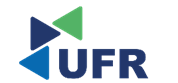 UNIVERSIDADE FEDERAL DE RONDONÓPOLISINSTITUTO CIÊNCIAS HUMANAS E SOCIAISPROGRAMA DE PÓS-GRADUAÇÃO EM GEOGRAFIANOME DO ALUNOTÍTULO DO PROJETORondonópolis20xxNOME DO ALUNOTÍTULO DO PROJETODissertação apresentada ao Programa de Pós-Graduação em Geografia da Universidade Federal de Rondonópolis, Área de Concentração: Ambiente e Sociedade, Linha de Pesquisa: xxxxxxxxxxxxx, como requisito parcial para a obtenção do título de Mestre em Geografia.Orientador: xxxxxxxCoorientador: se houverRondonópolis20xxPARTE 1 - MEMORIAL DO PERCURSO HISTÓRICO DO(A) ALUNO(A) NA PÓS- GRADUAÇÃODados Pessoais do Aluno:Quadro Síntese sobre os Dados Pessoais, Perfil de Formação e Vínculo do aluno no PPGEOCUR:Relatórios das disciplinas cursadas:2.1. Seminários De Pesquisa Na Linha de xxxxxxxxxx I: Descrever os resultados obtidos com a realização de DISCIPLINAS (obrigatórias), indicando qual foi a contribuição de cada um para o avanço da pesquisa.2.2. Teoria E Método Nos Estudos De Planejamento Territorial E Análise Ambiental: Descrever os resultados obtidos com a realização de DISCIPLINAS (obrigatórias), indicando qual foi a contribuição de cada um para o avanço da pesquisa.2.3. Optativa - xxxxxxxxxxx: Descrever os resultados obtidos com a realização de DISCIPLINAS (optativas), indicando qual foi a contribuição de cada um para o avanço da pesquisa.2.4. Seminários De Pesquisa Na Linha de xxxxxxxxxxxxx II: Descrever os resultados obtidos com a realização de DISCIPLINAS (obrigatórias), indicando qual foi a contribuição de cada um para o avanço da pesquisa.2.5. Optativa - xxxxxxxxxxx: Descrever os resultados obtidos com a realização de DISCIPLINAS (optativas), indicando qual foi a contribuição de cada um para o avanço da pesquisa.2.6. Disciplina de Nivelamento xxxxxxxxxxx (se houver): Descrever os resultados obtidos com a realização de DISCIPLINAS (nivelamento), indicando qual foi a contribuição de cada um para o avanço da pesquisa.2.7. Disciplina de Nivelamento xxxxxxxxxxx (se houver): Descrever os resultados obtidos com a realização de DISCIPLINAS (nivelamento), indicando qual foi a contribuição de cada um para o avanço da pesquisa.2.9. Quadro Síntese das Disciplinas CursadasAtividades Complementares pertinentes ou relevantes realizadas:3.1. Relatórios das Atividades Complementares3.1.1. Atividade complementar : Descrever os resultados obtidos com a realização da ATIVIDADE COMPLEMENTAR, indicando qual foi a contribuição de cada um para o avanço da pesquisa.3.1.2. Atividade complementar : Descrever os resultados obtidos com a realização da ATIVIDADE COMPLEMENTAR, indicando qual foi a contribuição de cada um para o avanço da pesquisa.3.1.3. Atividade complementar : Descrever os resultados obtidos com a realização da ATIVIDADE COMPLEMENTAR, indicando qual foi a contribuição de cada um para o avanço da pesquisa.3.1.4. Atividade complementar : Descrever os resultados obtidos com a realização da ATIVIDADE COMPLEMENTAR, indicando qual foi a contribuição de cada um para o avanço da pesquisa.3.1.5. Atividade complementar : Descrever os resultados obtidos com a realização da ATIVIDADE COMPLEMENTAR, indicando qual foi a contribuição de cada um para o avanço da pesquisa.3.1.6. Atividade complementar : Descrever os resultados obtidos com a realização da ATIVIDADE COMPLEMENTAR, indicando qual foi a contribuição de cada um para o avanço da pesquisa.3.1.7. Atividade complementar : Descrever os resultados obtidos com a realização da ATIVIDADE COMPLEMENTAR, indicando qual foi a contribuição de cada um para o avanço da pesquisa.3.2. Quadro Síntese das Atividades Complementares Realizadas.PARTE 2 – RESULTADOS PARCIAIS DA PESQUISAANEXOSAnexar comprovantes de atividades complementaresITEMDESCRIÇÃONome do Aluno(a)Formação em nível de Graduação (curso)Instituição onde fez a Graduação e ano de sua ConclusãoFormação em Nível de Lato Sensu (Curso)Instituição onde fez a o Curso nível Lato Sensu e ano de sua ConclusãoAno/Semestre de Ingresso no PPGEO/UFRNº MatrículaÁrea de ConcentraçãoLinha de PesquisaOrientadorTítulo provisório do Projeto de PesquisaDesenvolvimento do Curso com Bolsa? (se é o caso citar o ano/semestre inicial da bolsa e a Instituição Financiadora)CódigoTítuloCarga HoráriaCréditosPrograma / InstituiçãoSemestreAproveitamento Acadêmico (Conceito)Créditos mínimos exigidos: 16Créditos mínimos exigidos: 16Créditos mínimos exigidos: 16Créditos mínimos exigidos: 16Créditos mínimos exigidos: 16Créditos mínimos exigidos: 16Créditos mínimos exigidos: 16Total de Créditos Efetivamente Cursados: XXXXXXXTotal de Créditos Efetivamente Cursados: XXXXXXXTotal de Créditos Efetivamente Cursados: XXXXXXXTotal de Créditos Efetivamente Cursados: XXXXXXXTotal de Créditos Efetivamente Cursados: XXXXXXXTotal de Créditos Efetivamente Cursados: XXXXXXXTotal de Créditos Efetivamente Cursados: XXXXXXXGrupo 1 - Participação em Defesas do PPGEO, Palestras e Eventos Científicos indicadas pelo orientador (Relatório de 30h = 1 Crédito  - Máx. 3 Créditos)Grupo 1 - Participação em Defesas do PPGEO, Palestras e Eventos Científicos indicadas pelo orientador (Relatório de 30h = 1 Crédito  - Máx. 3 Créditos)Grupo 1 - Participação em Defesas do PPGEO, Palestras e Eventos Científicos indicadas pelo orientador (Relatório de 30h = 1 Crédito  - Máx. 3 Créditos)Grupo 1 - Participação em Defesas do PPGEO, Palestras e Eventos Científicos indicadas pelo orientador (Relatório de 30h = 1 Crédito  - Máx. 3 Créditos)Grupo 1 - Participação em Defesas do PPGEO, Palestras e Eventos Científicos indicadas pelo orientador (Relatório de 30h = 1 Crédito  - Máx. 3 Créditos)Grupo 1 - Participação em Defesas do PPGEO, Palestras e Eventos Científicos indicadas pelo orientador (Relatório de 30h = 1 Crédito  - Máx. 3 Créditos)Grupo 1 - Participação em Defesas do PPGEO, Palestras e Eventos Científicos indicadas pelo orientador (Relatório de 30h = 1 Crédito  - Máx. 3 Créditos)Título da AtividadeTítulo da AtividadeLocalDataPeríodo LetivoCHCréditox créditox créditox créditox créditox créditox créditox créditox créditox créditox créditoSub-total de créditos obtidos neste itemSub-total de créditos obtidos neste itemSub-total de créditos obtidos neste itemSub-total de créditos obtidos neste itemSub-total de créditos obtidos neste itemSub-total de créditos obtidos neste itemx créditoGrupo 2 - Publicação de Trabalho em Anais de Eventos Científicos (1 Crédito por comprovante publicação - Máx. 2 Créditos)Grupo 2 - Publicação de Trabalho em Anais de Eventos Científicos (1 Crédito por comprovante publicação - Máx. 2 Créditos)Grupo 2 - Publicação de Trabalho em Anais de Eventos Científicos (1 Crédito por comprovante publicação - Máx. 2 Créditos)Grupo 2 - Publicação de Trabalho em Anais de Eventos Científicos (1 Crédito por comprovante publicação - Máx. 2 Créditos)Grupo 2 - Publicação de Trabalho em Anais de Eventos Científicos (1 Crédito por comprovante publicação - Máx. 2 Créditos)Grupo 2 - Publicação de Trabalho em Anais de Eventos Científicos (1 Crédito por comprovante publicação - Máx. 2 Créditos)Grupo 2 - Publicação de Trabalho em Anais de Eventos Científicos (1 Crédito por comprovante publicação - Máx. 2 Créditos)Título da AtividadeTítulo da AtividadeAutoriaDataPeríodo LetivoCHCréditox créditoSub-total de créditos obtidos neste itemSub-total de créditos obtidos neste itemSub-total de créditos obtidos neste itemSub-total de créditos obtidos neste itemSub-total de créditos obtidos neste itemSub-total de créditos obtidos neste itemx créditoGrupo 3 - Publicação de Artigos em Revistas Científicas com Qualis de B3 a B5 (2 Crédito por comprovante - Máx. 4 Créditos)Grupo 3 - Publicação de Artigos em Revistas Científicas com Qualis de B3 a B5 (2 Crédito por comprovante - Máx. 4 Créditos)Grupo 3 - Publicação de Artigos em Revistas Científicas com Qualis de B3 a B5 (2 Crédito por comprovante - Máx. 4 Créditos)Grupo 3 - Publicação de Artigos em Revistas Científicas com Qualis de B3 a B5 (2 Crédito por comprovante - Máx. 4 Créditos)Grupo 3 - Publicação de Artigos em Revistas Científicas com Qualis de B3 a B5 (2 Crédito por comprovante - Máx. 4 Créditos)Grupo 3 - Publicação de Artigos em Revistas Científicas com Qualis de B3 a B5 (2 Crédito por comprovante - Máx. 4 Créditos)Grupo 3 - Publicação de Artigos em Revistas Científicas com Qualis de B3 a B5 (2 Crédito por comprovante - Máx. 4 Créditos)Título da AtividadeTítulo da AtividadeAutoriaDataPeríodo LetivoCHCréditox créditoSub-total de créditos obtidos neste itemSub-total de créditos obtidos neste itemSub-total de créditos obtidos neste itemSub-total de créditos obtidos neste itemSub-total de créditos obtidos neste itemSub-total de créditos obtidos neste itemx créditoGrupo 4 - Publicação de Artigos em Revistas Científicas com Qualis de acima ou igual a B2 (3 Créditos por comprovante - Sem limite)Grupo 4 - Publicação de Artigos em Revistas Científicas com Qualis de acima ou igual a B2 (3 Créditos por comprovante - Sem limite)Grupo 4 - Publicação de Artigos em Revistas Científicas com Qualis de acima ou igual a B2 (3 Créditos por comprovante - Sem limite)Grupo 4 - Publicação de Artigos em Revistas Científicas com Qualis de acima ou igual a B2 (3 Créditos por comprovante - Sem limite)Grupo 4 - Publicação de Artigos em Revistas Científicas com Qualis de acima ou igual a B2 (3 Créditos por comprovante - Sem limite)Grupo 4 - Publicação de Artigos em Revistas Científicas com Qualis de acima ou igual a B2 (3 Créditos por comprovante - Sem limite)Grupo 4 - Publicação de Artigos em Revistas Científicas com Qualis de acima ou igual a B2 (3 Créditos por comprovante - Sem limite)Título da AtividadeTítulo da AtividadeAutoriaDataPeríodo LetivoCHCréditox créditoSub-total de créditos obtidos neste itemSub-total de créditos obtidos neste itemSub-total de créditos obtidos neste itemSub-total de créditos obtidos neste itemSub-total de créditos obtidos neste itemSub-total de créditos obtidos neste itemx créditoGrupo 5 - Estágio em Projeto de Extensão (Relatório de 30h = 1 Crédito - Máx. 1 Crédito)Grupo 5 - Estágio em Projeto de Extensão (Relatório de 30h = 1 Crédito - Máx. 1 Crédito)Grupo 5 - Estágio em Projeto de Extensão (Relatório de 30h = 1 Crédito - Máx. 1 Crédito)Grupo 5 - Estágio em Projeto de Extensão (Relatório de 30h = 1 Crédito - Máx. 1 Crédito)Grupo 5 - Estágio em Projeto de Extensão (Relatório de 30h = 1 Crédito - Máx. 1 Crédito)Grupo 5 - Estágio em Projeto de Extensão (Relatório de 30h = 1 Crédito - Máx. 1 Crédito)Grupo 5 - Estágio em Projeto de Extensão (Relatório de 30h = 1 Crédito - Máx. 1 Crédito)Título da AtividadeTítulo da AtividadeAutoriaDataPeríodo LetivoCHCréditox créditoSub-total de créditos obtidos neste itemSub-total de créditos obtidos neste itemSub-total de créditos obtidos neste itemSub-total de créditos obtidos neste itemSub-total de créditos obtidos neste itemSub-total de créditos obtidos neste itemx créditoGrupo 6 - Estágio de Pesquisa em Laboratório (relatório de 30h = 1 Crédito - Máx. 2 Créditos)Grupo 6 - Estágio de Pesquisa em Laboratório (relatório de 30h = 1 Crédito - Máx. 2 Créditos)Grupo 6 - Estágio de Pesquisa em Laboratório (relatório de 30h = 1 Crédito - Máx. 2 Créditos)Grupo 6 - Estágio de Pesquisa em Laboratório (relatório de 30h = 1 Crédito - Máx. 2 Créditos)Grupo 6 - Estágio de Pesquisa em Laboratório (relatório de 30h = 1 Crédito - Máx. 2 Créditos)Grupo 6 - Estágio de Pesquisa em Laboratório (relatório de 30h = 1 Crédito - Máx. 2 Créditos)Grupo 6 - Estágio de Pesquisa em Laboratório (relatório de 30h = 1 Crédito - Máx. 2 Créditos)Título da AtividadeTítulo da AtividadeLocalDataPeríodo LetivoCHCréditox créditoSub-total de créditos obtidos neste itemSub-total de créditos obtidos neste itemSub-total de créditos obtidos neste itemSub-total de créditos obtidos neste itemSub-total de créditos obtidos neste itemSub-total de créditos obtidos neste itemx créditoTotal Geral (soma sub-totais itens 1 a 6) de créditos obtidosTotal Geral (soma sub-totais itens 1 a 6) de créditos obtidosTotal Geral (soma sub-totais itens 1 a 6) de créditos obtidosTotal Geral (soma sub-totais itens 1 a 6) de créditos obtidosTotal Geral (soma sub-totais itens 1 a 6) de créditos obtidosTotal Geral (soma sub-totais itens 1 a 6) de créditos obtidosx crédito